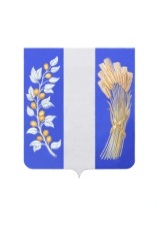 АДМИНИСТРАЦИЯ МУНИЦИПАЛЬНОГО ОБРАЗОВАНИЯ «БИЧУРСКИЙ РАЙОН» РЕСПУБЛИКИ БУРЯТИЯБУРЯАД УЛАСАЙ «БЭШҮҮРЭЙ АЙМАГ» ГЭҺЭН НЮТАГАЙ ЗАСАГАЙ БАЙГУУЛАМЖЫН ЗАХИРГААНПОСТАНОВЛЕНИЕ16.11.2022											№670с. Бичура     О внесении изменений в постановление Администрации муниципального образования «Бичурский район» от 12 октября 2022 №582-а «Об утверждении Порядка предоставления субсидии на возмещение затрат организациям, индивидуальным предпринимателям, в связи с оказанием услуг по обеспечению твердым топливом семей граждан Российской Федерации, призванных на военную службу по частичной мобилизации в Вооруженные Силы Российской Федерации, проживающих на территории муниципального образования «Бичурский район»         В целях совершенствования порядка обеспечения твердым топливом отдельных категорий граждан, Администрация муниципального образования «Бичурский район» постановляет:        1. Внести следующие изменения в постановление Администрации муниципального образования «Бичурский район» от 12 октября 2022 №582-а «Об утверждении Порядка предоставления субсидии на возмещение затрат организациям, индивидуальным предпринимателям, в связи с оказанием услуг по обеспечению твердым топливом семей граждан Российской Федерации, призванных на военную службу по частичной мобилизации в Вооруженные Силы Российской Федерации, проживающих на территории муниципального образования «Бичурский район»(в редакции Постановлений Администрации муниципального образования «Бичурский район» от 12 октября 2022 №582-а, от  28 октября 2022 № 624):        1.1. Наименование изложить в следующей редакции:«Об утверждении Порядка предоставления субсидии на возмещение затрат организациям, индивидуальным предпринимателям, в связи с оказанием услуг по обеспечению твердым топливом отдельных категорий граждан, проживающих на территории Муниципального образования «Бичурский район» Республики Бурятия в жилых помещениях без центрального отопления.       1.2. Приложение  к постановлению   Администрации муниципального образования «Бичурский район» «Об утверждении Порядка предоставления субсидии на возмещение затрат организациям, индивидуальным предпринимателям, в связи с оказанием услуг по обеспечению твердым топливом семей граждан Российской Федерации, призванных на военную службу по частичной мобилизации в Вооруженные Силы Российской Федерации, проживающих на территории муниципального образования «Бичурский район» от  12 октября 2022 г. № 582-а, изложить в новой редакции согласно приложению к настоящему постановлению.         2. Опубликовать настоящее постановление на информационном стенде Администрации МО «Бичурский район»  и разместить на официальном сайте муниципального образования «Бичурский район» (https://egov-buryatia.ru/bichura) в сети Интернет.         3. Настоящее постановление вступает в силу со дня его официального опубликования и распространяется на правоотношения, возникшие с                12 октября 2022 года и действует до 31 декабря 2022 года.4. Контроль за исполнением настоящего постановления возложить на заместителя МКУ Администрация МО «Бичурский район» по финансово-экономическим вопросам Савельеву М.П.Глава МО «Бичурский район»				    		В.В. Смолин_______________________________________________________________ Проект подготовлен МУ финансовое управление исп. Оленникова В.Н. тел.41257, Приложение  к постановлению   Администрации                                                   муниципального образования «Бичурский район»от  16  ноября 2022 г. № 670«О внесении изменений в постановление Администрации муниципального образования «Бичурский район» от 12 октября 2022 №582-а«Об утверждении Порядка предоставления субсидии на возмещение затрат организациям, индивидуальным предпринимателям, в связи с оказанием услуг по обеспечению твердым топливом семей граждан Российской Федерации, призванных на военную службу по частичной мобилизации в Вооруженные Силы Российской Федерации, проживающих на территории муниципального образования «Бичурский район»Порядокпредоставления субсидии на возмещение затрат организациям, индивидуальным предпринимателям, в связи с оказанием услуг по обеспечению твердым топливом отдельных категорий граждан, проживающих на территории Муниципального образования «Бичурский район» Республики Бурятия в жилых помещениях без центрального отопления.1. Общие положения1.1. Настоящий Порядок предоставления субсидии (далее – Порядок) разработан в соответствии с Федеральным законом от 06.10.2003 № 131-ФЗ «Об общих принципах организации местного самоуправления в Российской Федерации», Указом Президента Российской Федерации от 21.09.2022 N 647 "Об объявлении частичной мобилизации в Российской Федерации", статьей 78 и пунктом 4 статьи 78.1 Бюджетного кодекса Российской Федерации», постановлением Правительства Республики Бурятия от 01.10.2022 № 590 « "Об утверждении Методики распределения и Правил предоставления иных межбюджетных трансфертов бюджетам муниципальных районов (городских округов) в Республике Бурятия по обеспечению твердым топливом отдельных категорий граждан", статьей 6 Решения Совета депутатов Муниципального образования «Бичурский район» «О бюджете Муниципального образования «Бичурский район» на 2022 год   и плановый период 2023-2024 годов» от 28 декабря 2021 №346 и устанавливает условия предоставления из бюджета муниципального образования «Бичурский район» субсидии на возмещение затрат организациям, индивидуальным предпринимателям, в связи с оказанием услуг по обеспечению твердым топливом отдельных категорий граждан, проживающих на территории Республики Бурятия в жилых помещениях без центрального отопления.1.1.1. Услуги по обеспечению твердым топливом оказываются следующим отдельным категориям граждан:а) лицам, призванным на военную службу по частичной мобилизации в Вооруженные Силы Российской Федерации в соответствии с Указом Президента Российской Федерации от 21.09.2022 N 647 "Об объявлении частичной мобилизации в Российской Федерации";б) лицам, заключившим контракт о прохождении военной службы на срок от 3 месяцев и более в войсковой части 24314 (в именном подразделении Республики Бурятия - мотострелковом батальоне "Байкал");в) семьям лиц, указанных в подпунктах "а", "б" настоящего пункта.Под семьями лиц, указанных в подпунктах "а", "б" настоящего пункта, понимаются лица, связанные родством и (или) свойством, совместно проживающие и ведущие совместное хозяйство с лицом, указанным в подпунктах "а", "б" настоящего пункта (далее - Семья).В случае отсутствия Семьи у лиц, указанных в подпунктах "а", "б" настоящего пункта, его интересы по обеспечению твердым топливом представляет ОМСУ сельского поселения.  1.2 Субсидии предоставляются из бюджета  муниципального образования «Бичурский район»  - на возмещение затрат организациям, индивидуальным предпринимателям, в связи с оказанием услуг по обеспечению твердым топливом отдельных категорий граждан, проживающих на территории Муниципального образования «Бичурский район» Республики Бурятия в жилых помещениях без центрального отопления, в целях оказания мер поддержки. 1.3 Используемые в настоящем Порядке понятия означают следующее:«ОМСУ» - Администрация муниципального образования «Бичурский район» Республики Бурятия;«МО-СП» - органы местного самоуправления муниципального образования сельского поселения входящего в состав муниципального образования «Бичурский район»;«Организация» - организации всех форм собственности и индивидуальные предприниматели, заключившие с ОМСУ соглашения о снабжении населения твердым топливом, зарегистрированные и осуществляющие предпринимательскую деятельность  на территории  МО «Бичурский район»  (юридические лица, индивидуальные предприниматели, крестьянские (фермерские) хозяйства, потребительские кооперативы относящиеся к категории субъектов малого и среднего предпринимательства в соответствии с условиями ст. 4 Федерального закона N 209-ФЗ от 24.07.2007 г. «О развитии малого и среднего предпринимательства в Российской Федерации»,  заключившие соглашение «Об организации в МО «Бичурский район» снабжения населения твердым топливом (дровами) с Администрацией МО «Бичурский район», и занесенных в реестр информационно-аналитической системы (ИАС) «Природа Бурятии, как топливо-снабжающая организация;      «Субсидия» - субсидия на возмещение затрат организациям, индивидуальным предпринимателям, в связи с оказанием услуг по обеспечению твердым топливом граждан Российской Федерации, проживающих на территории муниципального образования «Бичурский район» в связи с частичной мобилизацией в Вооруженные Силы Российской Федерации; 	«Комитет» - комитет экономического развития Администрации МО «Бичурский район»;           «Твердое топливо» - дрова, каменный уголь.1.4 Главным распорядителем бюджетных средств, уполномоченным органом муниципального образования по реализации настоящего Порядка, является ОМСУ.1.5 Субсидии предоставляются в пределах:- суммы распределения иных межбюджетных трансфертов, утвержденной Правительством Республики Бурятия бюджету муниципального образования «Бичурский район»;- заключенного соглашения о предоставлении иных межбюджетных трансфертов между Министерством природных ресурсов и экологии Республики Бурятия (далее – Минприроды РБ) и ОМСУ;- в соответствии со сводной бюджетной росписью бюджета  муниципального образования «Бичурский район» в пределах доведенных лимитов бюджетных обязательств, на  цели, указанные в пункте 1.1 настоящего Порядка.1.6 Получателями субсидии являются Организации, заключившие соглашения с ОМСУ об обеспечении твердым топливом Семей (далее – Соглашение).Условия и порядок предоставления субсидийЧлен Семьи указанной в подпункте «в» пункта 1.1.1.настоящего порядка или представитель ОМСУ указанный в абзаце 6 пункта 1.1.1.настоящего порядка, предоставляет в МО-СП расположенное на территории Бичурского района заявление о потребности в твердом топливе, в произвольной форме, с приложением копии паспорта гражданина Российской Федерации, в том числе с отметкой о регистрации по месту жительства.     2.2. Твердое топливо отдельным категориям граждан Российской Федерации, предоставляется при условии: - факта совместного проживания Семьи с лицом, указанным в подпунктах "а" или "б" пункта 1.1.1 настоящего Порядка, в жилом помещении без центрального отопления, подтверждаемого ОМСУ (справка о составе семьи, выданная ОМСУ);- факта проживания лица, указанного в подпунктах "а" или "б" пункта 1.1.1 настоящего Порядка, в жилом помещении без центрального отопления, подтверждаемого ОМСУ (справка, выданная ОМСУ).                           Комиссия МО-СП, создаваемая решением МО-СП, в течение двух рабочих дней со дня поступления заявления Семьи, устанавливает потребность Семьи в твердом топливе, и оформляет актом комиссионного обследования. МО-СП, в течении одного рабочего дня, со дня установления потребности Семьи в твердом топливе, направляет в ОМСУ следующие документы:Заявление Семьи с копией паспорта гражданина Российской Федерации, в том числе с отметкой о регистрации по месту жительства, свидетельство о рождении  несовершеннолетних детей ( при необходимости*);Акт комиссионного обследования, подтверждающего потребность Семьи в твердом топливе;Справку о составе семьи.ОМСУ в течение одного рабочего дня со дня поступления документов от МО-СП получает от Военного комиссариата муниципального образования «Бичурский район» информацию, подтверждающую военную службу лиц указанных в подпунктах "а", "б"  пункта 1.1.1 настоящего порядка.Комиссия, создаваемая решением ОМСУ (далее – Комиссия ОМСУ), рассматривает направленные МО-СП документы, в течении трех рабочих дней со дня их поступления.Решение Комиссии ОМСУ по обеспечению твердым топливом отдельных категорий  граждан Российской Федерации оформляется протоколом не позднее одного рабочего дня со дня проведения заседания Комиссии ОМСУ.ОМСУ в течении одного рабочего дня со дня принятия решения по обеспечению твердым топливом отдельной категории граждан Российской Федерации, передает список Семей нуждающихся в обеспечении твердым топливом Организациям, для обеспечения поставки твердого топлива семьям указанным в подпункте "в",  пункта 1.1.1. настоящего порядка. Организации предоставляют в Комитет заявление, по форме согласно приложению№1 и пакетом документов согласно Приложению №4 к настоящему Порядку, с приложением копии документа, подтверждающего поставку отдельным категориям граждан Российской Федерации твердого топлива и документами, подтверждающими деятельность Организации.Документом, подтверждающим поставку твердого топлива отдельным категориям граждан, является товарно - транспортная накладная, с подписью о получении члена семьи указанной в подпункте «в» пункта 1.1.1.настоящего порядка и датой получения.Заявление заверяется подписью руководителя Организации или уполномоченным лицом (в данном случае предъявляется документ, подтверждающий полномочия лица, подписавшего заявление) и печатью (при наличии).Комитет, при поступлении Заявления от Организации:2.9.1 регистрирует представленное Организацией заявление, в день их поступления в специальном журнале регистрации заявлений на предоставление Субсидии, с присвоением ему входящего номера и даты поступления;2.9.2 осуществляет проверку прилагаемых документов к заявлению в соответствии требованиям, установленным пунктом 2.8 настоящего Порядка;2.9.3 представляет информацию на утверждение о предоставлении субсидии либо об отказе в ее представлении, Главе МО «Бичурский район» - руководителю Администрации МО «Бичурский район» (либо лицу его заменяющему);2.9.4 решение о предоставлении субсидии либо об отказе в ее представлении утверждается Распоряжением Администрации МО «Бичурский район», в течение одного рабочего дня, с  момента поступления информации согласно п.2.9.3.Субсидия предоставляется Организации при условии соблюдения на 1-е число месяца, предшествующего месяцу, в котором планируется заключение соглашения, следующих требований:не является иностранным юридическим лицом, а также российским юридическим лицом, в уставном (складочном) капитале которого доля участия иностранных юридических лиц, местом регистрации которых является государство или территория, включенные в утверждаемый Министерством финансов Российской Федерации перечень государств и территорий, предоставляющих льготный налоговый режим налогообложения и (или) не предусматривающих раскрытия и предоставления информации при проведении финансовых операций (офшорные зоны) в отношении таких юридических лиц, в совокупности превышает 50 процентов;не находится в процессе реорганизации (за исключением реорганизации в форме присоединения к юридическому лицу, являющемуся получателем субсидии, другого юридического лица), ликвидации, в отношении их не введена процедура банкротства, деятельность получателя не приостановлена в порядке, предусмотренном законодательством Российской Федерации;не получает средства из местного бюджета ОМСУ на цели, указанные в пункте 1.2 настоящего Порядка, на основании иных нормативных правовых актов ОМСУ.Основаниями для отказа в предоставлении субсидии являются:не предоставление или предоставление неполного пакета документов, указанных в пункте 2.8 настоящего Порядка;установление факта недостоверности, представленной Организацией информации.ОМСУ в течении 5 рабочих дней со дня принятия решения о предоставлении субсидии, заключает соглашение с Организацией о предоставлении Субсидии.Условия и порядок заключения между ОМСУ и Организацией Соглашения:Соглашение заключается в соответствии с типовой формой, согласно приложению № 6 к настощему Порядку.Обязательными условиями предоставления субсидии, включаемыми в Соглашение, являются:цели, условия, сроки и порядок предоставления субсидии;согласие Организации на осуществление Администрации ОМСУ и органами государственного финансового контроля проверок соблюдения ими условий, целей и порядка предоставления субсидий;в случае уменьшения главному распорядителю как получателю бюджетных средств ранее доведенных лимитов бюджетных обязательств, приводящего к невозможности предоставления субсидии в размере, определенном в Соглашении, условия о согласовании новых условий Соглашения или о расторжении Соглашения при не достижении согласия по новым условиям;сроки перечисления субсидии;сроки и порядок предоставления отчетности;перечисление субсидии производится на расчетные счета, открытые Организацией в кредитных организациях, указанные в Соглашении.Размер субсидии на возмещение затрат Организации определяется исходя из: объема твердого топлива, поставленного Организацией лицам, указанным в пункте 1.1.1 настоящего Порядка, не превышающего: - 10 куб. метров дров или до 3,81 тонны угля;-  цены за 1 куб. метр твердого топлива (дров) или 1 тонну твердого топлива (угля) ≤ цене, определенной Приказом Республиканского агентством лесного хозяйства и Минприроды РБ от 11.10.2022г №988 в муниципальном образовании «Бичурский район» Республики Бурятия, с учетом расходов на доставку твердого топлива лицам, указанным в пункте 1.1.1 настоящего Порядка. 2.13.4. Объем субсидии определяется по следующей формуле:Сi = Vтт*CттС – объем субсидии, предоставляемой Организации (рублей);Vтт- общий объем твердого топлива предоставленный организацией лицам, указанным в пункте 1.1.1 настоящего Порядка, (куб. метров / тонн); Стт – цена за 1 куб. метр твердого топлива (дров) или 1 тонну твердого топлива (угля).          Общий объем твердого топлива предоставленный организацией лицам, указанным в пункте 1.1.1 настоящего Порядка определяется по следующей формуле:                                              Vтт= Vттi1+Vттi2+ …..Vттin,  где:Vттi- объем твердого топлива предоставленный организацией лицу, указанному в одном из  пунктов 1.1.1 настоящего Порядка.ОМСУ в течении одного рабочего дня со дня принятия решения о возмещении расходов Организации:-   заключает соглашение  о предоставлении субсидии с Организцией;- направляет в Минприроды РБ заявку по форме установленной постановлением Правительства Республики Бурятия от 01.10.2022 № 590 «Об утверждении Методики распределения и Правил предоставления иных межбюджетных трансфертов бюджетам муниципальных районов (городских округов) в Республике Бурятия по обеспечению твердым топливом отдельных категорий граждан";2.15. ОМСУ после заключения соглашения с Минприроды РБ и предоставления иных межбюджетных трансфертов на счет ГРБС ОМСУ, в течение 5 рабочих дней осуществляет перечисление субсидии Организации. 3. Требование к отчетности3.1 Отчетностью, является реестр лиц указанных в пункте 1.1.1 настоящего Порядка (получателей) твердого топлива, предоставляемый совместно с заявлением о получении субсидии, в соответствии с п.2.8 настоящего порядка.3.2 Организация несет ответственность за полноту и достоверность предоставляемых сведений и документов в соответствии с законодательством Российской Федерации.4. Требования к осуществлению контроля за соблюдением условий, целей и порядка предоставления субсидий и ответственность за их нарушение4.1 Органы государственного финансового контроля осуществляют проверку соблюдения условий и порядка предоставления субсидии ОМСУ. 4.2. В случае нарушения Организацией условий и порядка предоставления субсидии, выявленного по фактам проверок, проведенных ОМСУ и органами государственного финансового контроля, Организация осуществляет возврат субсидии в местный бюджет в течение 10 календарных дней со дня получения соответствующего требования ОМСУ. 4.3. Основанием для освобождения Организации от применения мер ответственности является документально подтвержденное наступление обстоятельств непреодолимой силы, препятствующих исполнению соответствующих обязательств.4.4. В случае нарушения срока возврата субсидии в местный бюджет их взыскание производится в судебном порядке в соответствии с законодательством Российской Федерации.4.5. Ответственность за целевым использованием бюджетных средств несет главный распорядитель бюджетных средств.Приложение № 1к Порядку предоставления субсидии на возмещение затрат организациям, индивидуальным предпринимателям, в связи с оказанием услуг по обеспечению твердым топливом отдельных категорий граждан, проживающих на территории Муниципального образования «Бичурский район» Республики Бурятия в жилых помещениях без центрального отопленияФормаРуководителю Администрации муниципального образования _________________(муниципальный район или городской округ) 	ФИО (при наличии)от ___________________________(наименование Организации)(наименование должности, ФИО руководителя)ЗАЯВЛЕНИЕ         Прошу предоставить субсидию на возмещение затрат организациям, индивидуальным предпринимателям, в связи с оказанием услуг по обеспечению твердым топливом отдельных категорий граждан, проживающих на территории Муниципального образования «Бичурский район» Республики Бурятия в жилых помещениях без центрального отопления, в размере ___________( _____________________________) рублей.Банковские реквизиты:ОГРН __________________________________________________________ИНН/КПП ______________________________________________________Расчетный счет __________________________________________________Наименование банка ______________________________________________БИК ___________________________________________________________Корреспондентский счет ___________________________________________Настоящим заявлением подтверждаю, что ____________________________                                                                              (наименование Организации)- не является иностранным юридическим лицом, а также российским юридическим лицом, в уставном (складочном) капитале которого доля участия иностранных юридических лиц, местом регистрации которых является государство или территория, включенные в утверждаемый Министерством финансов Российской Федерации перечень государств и территорий, предоставляющих льготный налоговый режим налогообложения и (или) не предусматривающих раскрытия и предоставления информации при проведении финансовых операций (офшорные зоны) в отношении таких юридических лиц, в совокупности превышает 50 процентов;- не находится в процессе реорганизации (за исключением реорганизации в форме присоединения к юридическому лицу, являющемуся участником отбора, другого юридического лица), ликвидации, в отношении их не введена процедура банкротства, деятельность участника отбора не приостановлена в порядке, предусмотренном законодательством Российской Федерации;     -  не получает средства из местного бюджета муниципального образования «Бичурский район» на цели, указанные в пункте 1.2 настоящего Порядка, на основании иных нормативных правовых актов ОМСУ;Гарантирую, что заявление на выплату субсидии, информация о получателе субсидии и прилагаемые к ним документы достоверны, полны, актуальны, оформлены правильно.1. ____________________________________________________________2. ____________________________________________________________3. ____________________________________________________________"__" _____________ 20__ г.	_________		____________________			(подпись)		(расшифровка подписи)МП (при наличии)Приложение №2к Порядку предоставления субсидии на возмещение затрат организациям, индивидуальным предпринимателям, в связи с оказанием услуг по обеспечению твердым топливом отдельных категорий граждан, проживающих на территории Муниципального образования «Бичурский район» Республики Бурятия в жилых помещениях без центрального отопления                                                                                                                                                                РЕЕСТР получателей твердого топлива(отдельные категории граждан, проживающие в жилых помещениях без центрального отопления, на территории муниципального образования «Бичурский район»)за ____________20__ г.Руководитель организации  ___________                                                 (подпись)                         (расшифровка подписи)Приложение №3к Порядку предоставления субсидии на возмещение затрат организациям, индивидуальным предпринимателям, в связи с оказанием услуг по обеспечению твердым топливом отдельных категорий граждан, проживающих на территории Муниципального образования «Бичурский район» Республики Бурятия в жилых помещениях без центрального отопленияСВОДНАЯ СПРАВКА-РАСЧЕТо причитающейся суммы субсидии на возмещение затрат организациям, индивидуальным предпринимателям, в связи с оказанием услуг по обеспечению твердым топливом отдельных категорий граждан, проживающих на территории Муниципального образования «Бичурский район» Республики Бурятия в жилых помещениях без центрального отопленияза ____________20__ г.Руководитель организации  ___________           /      ФИО___   /                                                                          (подпись)                (расшифровка подписи)Приложение №4к Порядку предоставления субсидии на возмещение затрат организациям, индивидуальным предпринимателям, в связи с оказанием услуг по обеспечению твердым топливом отдельных категорий граждан, проживающих на территории Муниципального образования «Бичурский район» Республики Бурятия                                                             в жилых помещениях без центрального отопленияПЕРЕЧЕНЬДокументов, представляемых для получения СубсидииЗаявление о предоставлении субсидии по форме согласно приложению № 1 к Порядку;2)Копии товарно-транспортных накладных заверенная подписью руководителя организации и печатью организации (при наличии);3) Реестр получателей твердого топлива по форме согласно приложению № 2 к Порядку;4) Сводная справка-расчет по форме согласно приложению № 3 к Порядку;5) Документ подтверждающий деятельность организации (выписка из ЕГРЮЛ).Приложение №5к Порядку предоставления субсидии на возмещение затрат организациям, индивидуальным предпринимателям, в связи с оказанием услуг по обеспечению твердым топливом отдельных категорий граждан, проживающих на территории Муниципального образования «Бичурский район» Республики Бурятия в жилых помещениях без центрального отопления                                       Соглашение о предоставлении  из бюджета МО «Бичурский район» субсидии на возмещение затрат организациям, индивидуальным предпринимателям, в связи с оказанием услуг по обеспечению твердым топливом отдельных категорий граждан, проживающих на территории Муниципального образования «Бичурский район» Республики Бурятия в жилых помещениях без центрального отопления с. Бичура«_____»___________2022 г.						                №Администрация муниципального образования «Бичурский район» именуемая в дальнейшем «Администрация», в лице Главы МО «Бичурский район»  Смолина Василия Владимировича, действующего на основании Устава муниципального образования «Бичурский район» зарегистрированного 11.01.2013  № RU045030002013001 в Управлении Министерства юстиции Российской Федерации по Республике Бурятия с одной стороны, и индивидуальный предприниматель ____________________________________________________________________________________________________________________________________, действующий на основании Свидетельства о регистрации,  именуемый в дальнейшем «Получатель» с другой стороны, в дальнейшем вместе именуемые «Стороны», в соответствии с Постановлением Администрации муниципального образования «Бичурский район» от 12 октября 2022 №582-а  «Об утверждении Порядка предоставления субсидии на возмещение затрат организациям, индивидуальным предпринимателям, в связи с оказанием услуг по обеспечению твердым топливом отдельных категорий граждан, проживающих на территории Муниципального образования «Бичурский район» Республики Бурятия в жилых помещениях без центрального отопления (далее- Постановление), заключили настоящее Соглашение о нижеследующем:Предмет СоглашенияПредметом настоящего Соглашения является предоставление из бюджета МО «Бичурский район» субсидии на возмещение затрат организациям, индивидуальным предпринимателям, в связи с оказанием услуг по обеспечению твердым топливом отдельных категорий граждан, проживающих на территории Муниципального образования «Бичурский район» Республики Бурятия в жилых помещениях без центрального отопления (далее – Субсидия), в соответствии с лимитами бюджетных обязательств, доведенными Администрации как получателю средств бюджета муниципального образования «Бичурский район», по коду классификации расходов бюджетов Российской Федерации (КБК) 875  0505 99900 62260 813:Субсидия предоставляется в целях возмещение затрат организациям, индивидуальным предпринимателям, в связи с оказанием услуг по обеспечению твердым топливом отдельных категорий граждан, проживающих на территории Муниципального образования «Бичурский район» Республики Бурятия в жилых помещениях без центрального отопления.Финансовое обеспечение расходных обязательств , в целях которых предоставляется СубсидияОбщий объем бюджетных ассигнований на финансовое обеспечение обязательств, в целях финансирования которых предоставляется Субсидия, составляет в 2022 году __________(_____________________________) рублей .Условия и порядок предоставления Субсидии        3.1. Субсидии предоставляются на заявительной основе, в соответствии с перечнем пакета документов, представленного Получателем согласно требованию пункта 2.8 Порядка.         3.2. Субсидии предоставляются:- в соответствии со сводной бюджетной росписью бюджета  муниципального образования «Бичурский район» в пределах доведенных лимитов бюджетных обязательств, в соответствии с суммой распределения иных межбюджетных трансфертов утвержденных Правительством Республики Бурятия бюджету муниципального образования «Бичурский район»;        - при условии соблюдения «Получателем» на 1-е число месяца, предшествующего месяцу, в котором планируется заключение соглашения, следующих требований:- не является иностранным юридическим лицом, а также российским юридическим лицом, в уставном (складочном) капитале которого доля участия иностранных юридических лиц, местом регистрации которых является государство или территория, включенные в утверждаемый Министерством финансов Российской Федерации перечень государств и территорий, предоставляющих льготный налоговый режим налогообложения и (или) не предусматривающих раскрытия и предоставления информации при проведении финансовых операций (офшорные зоны) в отношении таких юридических лиц, в совокупности превышает 50 процентов;- не находится в процессе реорганизации (за исключением реорганизации в форме присоединения к юридическому лицу, являющемуся получателем субсидии, другого юридического лица), ликвидации, в отношении их не введена процедура банкротства, деятельность получателя не приостановлена в порядке, предусмотренном законодательством Российской Федерации;- не получает средства из местного бюджета ОМСУ на цели, указанные в пункте 1.2 Порядка, утвержденного Постановлением, на основании иных нормативных правовых актов ОМСУ.          3.3. Перечисление Субсидии из бюджета Муниципального образования «Бичурский район» Получателю, осуществляется на лицевой счет, открытый в учреждениях Центрального банка Российской Федерации или кредитных  организациях, в пределах бюджетных ассигнований и лимитов бюджетных обязательств бюджета Муниципального образования «Бичурский район» согласно кассового плана, в срок до 20.12.2022 г. 4. Условия расходования Субсидии        Соблюдение Получателем условий направления средств субсидий  на возмещение затрат организациям, индивидуальным предпринимателям, в связи с оказанием услуг по обеспечению твердым топливом отдельных категорий граждан, проживающих на территории Муниципального образования «Бичурский район» Республики Бурятия в жилых помещениях без центрального отопления.5. Обязанности Сторон5.1. Администрация обязуется:5.1.1. Обеспечить предоставление Субсидии Получателю в порядке и при соблюдении Получателем условий предоставления Субсидии, установленных настоящим Соглашением в пределах лимитов бюджетных обязательств на 2022 год.5.1.2. Осуществлять контроль за соблюдением Получателем условий предоставления и расходования Субсидии, предусмотренных настоящим Соглашением.5.1.3. После проверки соответствия пакета документов, представленного Получателем согласно требованию пункта 2.8 Порядка, осуществить перечисление средств Субсидии на счет Получателя.5.1.4. В случае если Получателем Субсидии по состоянию на 31 декабря 2022 года допущены нарушения условий расходования Субсидии, предусмотренных пунктом 4. настоящего Соглашения и в срок до 1 марта 2023 года указанные нарушения не устранены, объем средств субсидии, подлежит возврату в бюджет  муниципального образования «Бичурский район», в полном объеме.5.1.5. В случае приостановления предоставления Субсидии информировать Получателя о причинах такого приостановления.5.2. Получатель обязуется обеспечить:5.2.1. Выполнение условий предоставления и расходования Субсидии, установленных пунктами 3 и 4 настоящего Соглашения.5.2.5. Возврат Субсидии в бюджет муниципального образования «Бичурский район» в соответствии с пунктом 4.2. Порядка.5.2.6. Представление по требованию Администрации информации и документов, необходимых для проведения проверок исполнения условий предоставления и расходования Субсидии и обязательств по настоящему Соглашению.5.2.7. Эффективное использование Субсидии. 5.2.8. Права Администрации на проведение проверки выполнения Получателем условий предоставления Субсидии и обязательств по настоящему Соглашению.5.2.10. В случае изменений платежных реквизитов незамедлительно уведомить Администрацию путем направления соответствующего письменного извещения, подписанного уполномоченным лицом.6. Требование к отчетности6.1 Отчетностью, является реестр получателей твердого топлива, предоставляемый, в соответствии с п.2.8 Порядка.6.2 Получатель несет ответственность за полноту и достоверность предоставляемых сведений и документов в соответствии с законодательством Российской Федерации.7. Права Сторон7.1. Администрация вправе:7.1.1. Запрашивать у Получателя документы и материалы, необходимые для осуществления контроля за соблюдением Получателем условий предоставления Субсидии и других обязательств, предусмотренных настоящим Соглашением, в том числе данные бухгалтерского учета и первичную документацию, связанные с исполнением Получателем условий предоставления Субсидии.7.2. Получатель вправе:7.2.1. Обращаться в Администрацию за разъяснениями в связи с исполнением настоящего Соглашения. 8. Ответственность сторон8.1. За нарушение условий настоящего Соглашения Стороны несут ответственность в соответствии с законодательством Российской Федерации.8.2. В случае если не использованный по состоянию на 1 января финансового года, следующего за отчетным, остаток Субсидии не перечислен в доход бюджета муниципального образования «Бичурский район» в течение первых 15 рабочих дней текущего финансового года, указанные средства подлежат взысканию в доход бюджета муниципального образования «Бичурский район» в соответствии с Бюджетным кодексом РФ.9. Заключительные положения9.1. Споры между Сторонами решаются путем переговоров, а при недостижении согласия – в судебном порядке.  9.2. Изменение настоящего Соглашения осуществляется по инициативе Сторон в письменной форме в виде дополнительных соглашений к настоящему Соглашению, которые являются его неотъемлемой частью.9.3. Расторжение настоящего Соглашения возможно при взаимном согласии Сторон или по требованию одной из Сторон при нарушении другой Стороной условий настоящего Соглашения и при письменном извещении о расторжении с указанием причины расторжения настоящего Соглашения.9.4. Соглашение вступает в силу со дня его подписания Сторонами и действует до 31 декабря 2022 года. 10. Платежные реквизиты сторонПодписи сторонПодписи Сторон№ п/пФИО№товарно-транспортной накладнойДатадоставки твердого топливаВид твердого топливаКоличествотвердого топлива( м3 (куб.м.) , т (тонн)).№ п/пКоличество семейВид твердого  топливаКоличество твердого  топлива отгруженного получателям( м3 (куб.м.) , т (тонн)).Цена за единицу( м3 (куб.м.) , т (тонн)).Всего сумма, (рублей)12Итого:Итого:Итого:АдминистрацияПолучательМуниципальное образование «Бичурский район»Наименование организацииЮридический адрес: 671360,Республика Бурятия,  Бичурский район, с.Бичура, ул.Советская,д.43тел./факс 8(30133) 42-0-90Место нахождения: ___________________________________________________________________________________________________________________________________Банковские реквизитыУФК по Республике Бурятия(Муниципальное казенное учреждение администрация муниципального образования «Бичурский район» Республики Бурятиял/с (04023014710)ИНН 0303005209 КПП 030301001Банковские реквизиты______________________________________________________________________________________________________________________________________________________________________________________________________________________ИННОтделение – ОТДЕЛЕНИЕ НБ РЕСПУБЛИКА БУРЯТИЯ БАНКА РОССИИ//УФК по Республике Бурятия г. Улан-УдэРасчетный счет (казначейский счет) 03100643000000010200Корреспондентский счет (единый казначейский счет) 40102810545370000068Банк________________________________________________________________________________________________________________________________Расчетный счетКорреспондентский счетБИК 018142016БИКОКТМО 81609415АдминистрацияПолучательГлава муниципального образования«Бичурский район»_____________ /В.В.Смолин/М.П.____________________________________________________________ /   ФИО  /М.П.